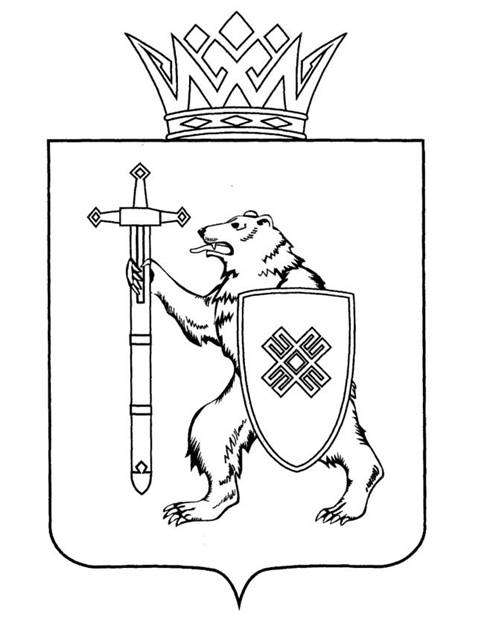 Тел. (8362) 64-14-17, 64-13-99, факс (8362) 64-14-11, E-mail: info@gsmari.ruПРОТОКОЛ № 49ЗАСЕДАНИЯ КОМИТЕТА ГОСУДАРСТВЕННОГО СОБРАНИЯ РЕСПУБЛИКИ МАРИЙ ЭЛ ПО РАЗВИТИЮ ПРОИЗВОДСТВЕННОГО КОМПЛЕКСАПОВЕСТКА ДНЯ:1. О проекте постановления Государственного Собрания Республики Марий Эл «О назначении мирового судьи судебного участка № 25 Звениговского судебного района Республики Марий Эл».Комитет решил:1. Поддержать кандидатуру Веретенниковой Ольги Сергеевны для назначения на трехлетний срок полномочий мировым судьей судебного участка № 25 Звениговского судебного района Республики Марий Эл.2. Проект постановления поддержать и внести на рассмотрение двадцать пятой сессии.2. О проекте постановления Государственного Собрания Республики Марий Эл «О назначении мирового судьи судебного участка № 27 Медведевского судебного района Республики Марий Эл».Комитет решил: 1. Поддержать кандидатуру Яковлева Артема Сергеевича для назначения на трехлетний срок полномочий мировым судьей судебного участка № 27 Медведевского судебного района Республики Марий Эл.2. Проект постановления поддержать и внести на рассмотрение двадцать пятой сессии.3. О проекте постановления Государственного Собрания Республики Марий Эл «О законодательной инициативе Государственного Собрания Республики Марий Эл по внесению в Государственную Думу Федерального Собрания Российской Федерации проекта федерального закона «О внесении изменений в Федеральный закон «О создании Горномарийского районного суда и упразднении городского и некоторых районных судов Республики Марий Эл».Комитет решил: Проект постановления поддержать и внести на рассмотрение двадцать пятой сессии Государственного Собрания Республики Марий Эл.4. О проекте закона Республики Марий Эл «О внесении изменения в статью 3.1 Закона Республики Марий Эл «О регулировании отдельных отношений по организации проведения капитального ремонта общего имущества в многоквартирных домах на территории Республики Марий Эл».Комитет решил:1. Проект закона Республики Марий Эл «О внесении изменения в статью 3.1 Закона Республики Марий Эл «О регулировании отдельных отношений по организации проведения капитального ремонта общего имущества в многоквартирных домах на территории Республики Марий Эл» поддержать с учетом заключения правового управления Аппарата Государственного Собрания Республики Марий Эл.2. Направить проект закона Республики Марий Эл «О внесении изменения в статью 3.1 Закона Республики Марий Эл «О регулировании отдельных отношений по организации проведения капитального ремонта общего имущества в многоквартирных домах на территории Республики Марий Эл» на рассмотрение комитетов Государственного Собрания Республики Марий Эл.5. О проекте закона Республики Марий Эл «О льготных тарифах на холодное водоснабжение и (или) водоотведение на территории Республики Марий Эл и наделении органов местного самоуправления государственными полномочиями Республики Марий Эл по установлению льготных тарифов».Комитет решил: 1. Проект закона Республики Марий Эл «О льготных тарифах на холодное водоснабжение и (или) водоотведение на территории Республики Марий Эл и наделении органов местного самоуправления государственными полномочиями Республики Марий Эл по установлению льготных тарифов» поддержать с учетом заключения правового управления Аппарата Государственного Собрания Республики Марий Эл.2. Направить проект закона Республики Марий Эл «О льготных тарифах на холодное водоснабжение и (или) водоотведение на территории Республики Марий Эл и наделении органов местного самоуправления государственными полномочиями Республики Марий Эл по установлению льготных тарифов» на рассмотрение комитетов Государственного Собрания Республики Марий Эл.6. О проекте закона Республики Марий Эл «О внесении изменений в Закон Республики Марий Эл «О физической культуре и спорте в Республике Марий Эл».Комитет решил: Поддержать проект закона Республики Марий Эл закона Республики Марий Эл «О внесении изменений в Закон Республики Марий Эл «О физической культуре и спорте в Республике Марий Эл» и внести на рассмотрение двадцать пятой сессии Государственного Собрания Республики Марий Эл.7. О проекте закона Республики Марий Эл «О внесении изменений и дополнений в отдельные законодательные акты Республики Марий Эл».Комитет решил: Поддержать проект закона Республики Марий Эл закона Республики Марий Эл «О внесении изменений и дополнений в отдельные законодательные акты Республики Марий Эл» и внести на рассмотрение двадцать пятой сессии Государственного Собрания Республики Марий Эл.8. О проекте постановления Государственного Собрания Республики Марий Эл «О Докладе о деятельности Уполномоченного по правам человека в Республике Марий Эл за 2021 год».Комитет решил: Поддержать проект постановления Государственного Собрания Республики Марий Эл «О Докладе о деятельности Уполномоченного по правам человека в Республике Марий Эл за 2021 год» и внести на рассмотрение двадцать пятой сессии Государственного Собрания Республики Марий Эл.9. О проекте закона Республики Марий Эл «О поправках к Конституции Республики Марий Эл по вопросам совершенствования организации публичной власти в Республике Марий Эл».Комитет решил:Проект закона Республики Марий Эл «О поправках к Конституции Республики Марий Эл по вопросам совершенствования организации публичной власти в Республике Марий Эл» поддержать и внести на рассмотрение двадцать пятой сессии Государственного Собрания Республики Марий Эл.10. О проекте закона Республики Марий Эл «О внесении изменений в Закон Республики Марий Эл «О выборах Главы Республики Марий Эл» и признании утратившими силу некоторых законодательных актов Республики Марий Эл».Комитет решил:Проект закона Республики Марий Эл «О внесении изменений в Закон Республики Марий Эл «О выборах Главы Республики Марий Эл» и признании утратившими силу некоторых законодательных актов Республики Марий Эл» поддержать и внести на рассмотрение двадцать пятой сессии Государственного Собрания Республики Марий Эл.11. О проекте закона Республики Марий Эл «О внесении изменений в Закон Республики Марий Эл «О бюджете территориального фонда обязательного медицинского страхования Республики Марий Эл на 2022 год и на плановый период 2023 и 2024 годов».Комитет решил:Проект закона Республики Марий Эл «О внесении изменений в Закон Республики Марий Эл «О бюджете территориального фонда обязательного медицинского страхования Республики Марий Эл на 2022 год и на плановый период 2023 и 2024 годов» поддержать и внести на рассмотрение двадцать пятой сессии Государственного Собрания Республики Марий Эл.12. О проекте закона Республики Марий Эл «О внесении изменений в Закон Республики Марий Эл «О социальной поддержке и социальном обслуживании отдельных категорий граждан в Республике Марий Эл».Комитет решил:Проект закона Республики Марий Эл «О внесении изменений в Закон Республики Марий Эл «О социальной поддержке и социальном обслуживании отдельных категорий граждан в Республике Марий Эл» поддержать и внести на рассмотрение двадцать пятой сессии Государственного Собрания Республики Марий Эл.13. О проекте закона Республики Марий Эл «Об упразднении и создании должности мирового судьи и судебного участка и о внесении изменений в Закон Республики Марий Эл «О создании должностей мировых судей и судебных участков в Республике Марий Эл».Комитет решил:Проект закона Республики Марий Эл закона Республики Марий Эл «Об упразднении и создании должности мирового судьи и судебного участка и о внесении изменений в Закон Республики Марий Эл «О создании должностей мировых судей и судебных участков в Республике Марий Эл» поддержать и внести на рассмотрение двадцать пятой сессии Государственного Собрания Республики Марий Эл.14. О проекте закона Республики Марий Эл «О преобразовании некоторых административно-территориальных единиц и муниципальных образований в Республике Марий Эл и внесении изменений в отдельные законодательные акты Республики Марий Эл».Комитет решил:Проект закона Республики Марий Эл «О преобразовании некоторых административно-территориальных единиц и муниципальных образований в Республике Марий Эл и внесении изменений в отдельные законодательные акты Республики Марий Эл» поддержать и внести на рассмотрение двадцать пятой сессии Государственного Собрания Республики Марий Эл.15. О проекте постановления Государственного Собрания Республики Марий Эл «О внесении изменения в Регламент Государственного Собрания Республики Марий Эл».Комитет решил:Проект постановления Государственного Собрания Республики Марий Эл «О внесении изменения в Регламент Государственного Собрания Республики Марий Эл» поддержать и внести на рассмотрение двадцать пятой сессии Государственного Собрания Республики Марий Эл.16. О проекте постановления Государственного Собрания Республики Марий Эл «О Докладе Государственного Собрания Республики Марий Эл «О состоянии законодательства Республики Марий Эл в 2021 году».Комитет решил:Проект постановления Государственного Собрания Республики Марий Эл «О Докладе Государственного Собрания Республики Марий Эл «О состоянии законодательства Республики Марий Эл в 2021 году» поддержать и внести на рассмотрение двадцать пятой сессии Государственного Собрания Республики Марий Эл.17. О проекте постановления Государственного Собрания Республики Марий Эл «О законодательной инициативе Государственного Собрания Республики Марий Эл по внесению в Государственную Думу Федерального Собрания Российской Федерации проекта федерального закона «О признании утратившим силу Федерального закона «О микрофинансовой деятельности и микрофинансовых организациях».Комитет решил:Проект постановления Государственного Собрания Республики Марий Эл «О законодательной инициативе Государственного Собрания Республики Марий Эл по внесению в Государственную Думу Федерального Собрания Российской Федерации проекта федерального закона «О признании утратившим силу Федерального закона «О микрофинансовой деятельности и микрофинансовых организациях» не поддержать.18. О предложениях к повестке дня двадцать пятой сессии Государственного Собрания Республики Марий Эл.Комитет решил:1. Согласиться с предложенной повесткой дня двадцать пятой сессии Государственного Собрания Республики Марий Эл за исключением вопроса «О проекте закона Республики Марий Эл «О внесении изменения в Закон Республики Марий Эл «О выборах Главы Республики Марий Эл», внесенного депутатами Мирбадалевым А.А., Замиховским А.М., Потехиным В.В. 2. Проект постановления поддержать и внести на рассмотрение двадцать пятой сессии Государственного Собрания Республики Марий Эл.19. О секретариате двадцать пятой сессии Государственного Собрания Республики Марий Эл.Комитет решил:1. Согласиться с предложенными кандидатурами в состав секретариата двадцать пятой сессии Государственного Собрания Республики Марий Эл.2. Проект постановления поддержать и внести на рассмотрение двадцать пятой сессии Государственного Собрания Республики Марий Эл.20. О порядке работы двадцать пятой сессии Государственного Собрания Республики Марий Эл.Комитет решил:Согласиться с порядком работы двадцать пятой сессии Государственного Собрания Республики Марий Эл, проект постановления поддержать и внести на рассмотрение Государственного Собрания Республики Марий Эл.21. О работе депутатов Государственного Собрания Республики Марий Эл седьмого созыва с избирателями за I квартал 2022 года.Комитет решил:Информацию принять к сведению.22. Об итогах деятельности Государственного Собрания Республики Марий Эл седьмого созыва за I квартал 2022 года.Комитет решил:Информацию принять к сведению.23. Разное.Вопросов не поступило.Проекты федеральных законов:24. Проект федерального закона № 94578-8 «О внесении изменений в Градостроительный кодекс Российской Федерации и отдельные законодательные акты Российской Федерации» - вносит Правительство Российской Федерации.25. Проект федерального закона № 1173189-7 «О внесении изменений в Федеральный закон «Об информации, информационных технологиях 
и о защите информации» и отдельные законодательные акты Российской Федерации» - вносит Правительство Российской Федерации.26. Проект федерального закона № 99690-8 «О внесении изменения в статью 25 Федерального закона «О безопасности дорожного движения» (о признании национальных водительских удостоверений граждан Республики Армения при осуществлении ими предпринимательской и трудовой деятельности) - вносит Правительство Российской Федерации.27. Проект федерального закона № 93620-8 «О внесении изменения в статью 156 Жилищного кодекса Российской Федерации» (в части внесения платы за содержание общего имущества в многоквартирном доме) – вносят депутаты Государственной Думы Б.А.Чернышов, В.А.Кошелев, С.Д.Леонов, И.М.Мусатов, Ю.А.Напсо, С.А.Наумов, К.М.Панеш, А.Н.Свистунов, В.С.Селезнев, В.В.Сипягин, И.К.Сухарев.28. Проект федерального закона № 89585-8 «О внесении изменения в Федеральный закон «Об оценочной деятельности в Российской Федерации» (в части сроков проведения государственной кадастровой оценки) - вносят депутаты Государственной Думы С.М.Миронов, Г.Ю.Семигин, О.А.Нилов, Д.Г.Гусев, А.В.Чепа, В.К.Гартунг, А.А.Кузнецов, А.А.Ремезков, Я.В.Лантратова, сенатор Российской Федерации О.Н.Епифанова. 29. Проект федерального закона № 93619-8 «О внесении изменения в статью 157 Жилищного кодекса Российской Федерации» (в части невозможности приостановления коммунальных услуг) - вносят депутаты Государственной Думы Б.А.Чернышов, В.А.Кошелев, С.Д.Леонов, И.М.Мусатов, Ю.А.Напсо, С.А.Наумов, Б.Р.Пайкин, К.М.Панеш, А.Н.Свистунов, В.С.Селезнев, В.В.Сипягин, И.К.Сухарев. 30. Проект федерального закона № 1200457-7 «О внесении изменения в статью 10 Федерального закона «Об основах государственного регулирования торговой деятельности в Российской Федерации» - вносит Законодательное Собрание Челябинской области. 31. Проект федерального закона № 67170-8 «О внесении изменений в Федеральный закон «О транспортной безопасности» - вносит Правительство Российской Федерации.32. Проект федерального закона № 1246367-7 «О внесении изменений в Федеральный закон «О приватизации государственного и муниципального имущества» (в части приватизации сетей газораспределения и сетей газопотребления) - вносят сенаторы Российской Федерации А.В.Кутепов, Г.И.Орденов.33. Проект федерального закона № 1179165-7 «О внесении изменений в Федеральный закон «Об особых экономических зонах в Российской Федерации», отдельные законодательные акты Российской Федерации и признании утратившими силу отдельных положений законодательных актов Российской Федерации» - вносит Правительство Российской Федерации.Обращения законодательных (представительных) органов государственной власти субъектов Российской Федерации:34. Об обращении Алтайского краевого Законодательного Собрания в Правительство Российской Федерации по вопросу реализации механизма переселения граждан из аварийного жилищного фонда, признанного таковым после 1 января 2017 года.35. Об обращении Законодательного Собрания Новосибирской области в Правительство Российской Федерации о дополнительных мерах стимулирования экономики.По вопросам двадцать четыре – тридцать пять о проектах федеральных законов, законодательных инициативах и обращениях, поступивших на рассмотрение Комитета,Комитет решил:Информацию принять к сведению.МАРИЙ ЭЛ РЕСПУБЛИКЫНКУГЫЖАНЫШ ПОГЫНЖОПРОИЗВОДСТВО КОМПЛЕКС ВИЯҥДЫМЕ ШОТЫШТО КОМИТЕТЛенин проспект, 29-ше,Йошкар-Ола, 424001ГОСУДАРСТВЕННОЕ СОБРАНИЕРЕСПУБЛИКИ МАРИЙ ЭЛКОМИТЕТ ПО РАЗВИТИЮ ПРОИЗВОДСТВЕННОГО КОМПЛЕКСАЛенинский проспект, 29,г. Йошкар-Ола, 42400105 мая 2022 года15:00Зал заседаний Государственного Собрания Республики Марий Эл